Chichester Locality Group of Schools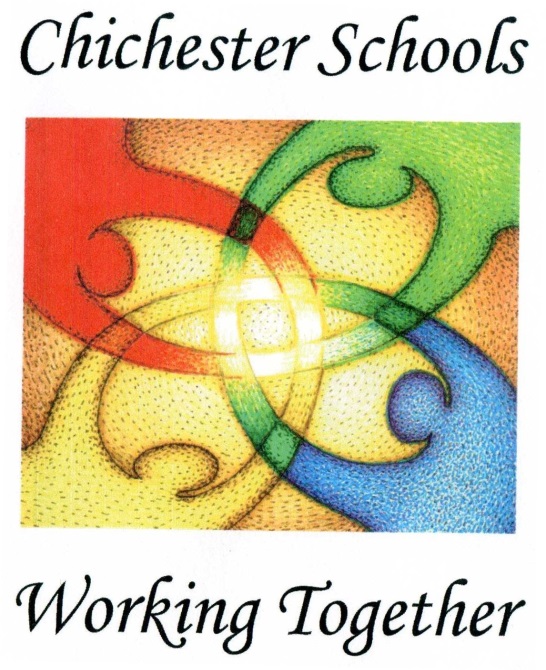 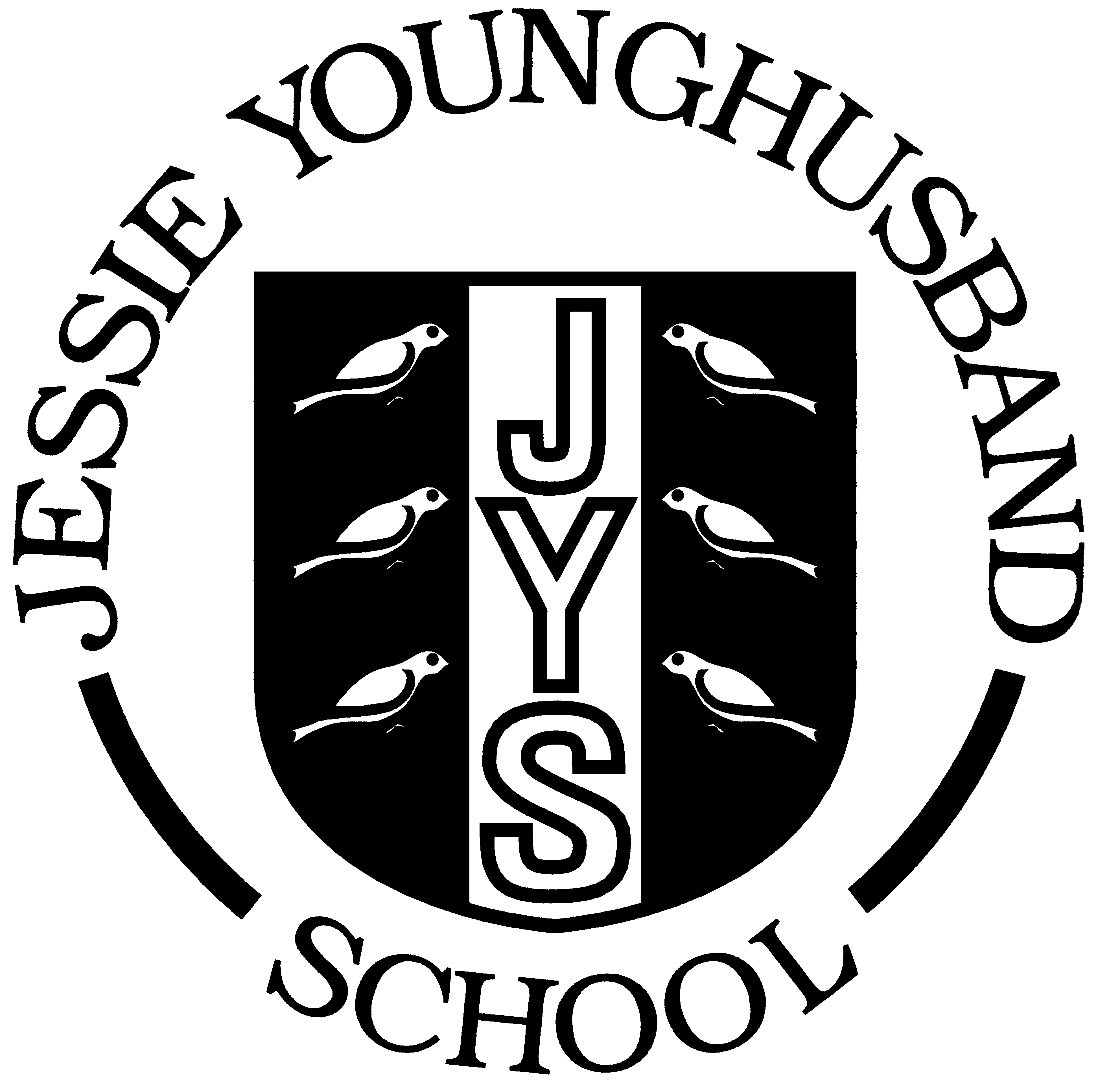 Attendance PolicyAgreed Spring 2018Review Spring 20211Jessie Younghusband School supports the Locality Attendance Policy and adopts it as follows:RationaleEvery child has a right to education and parents are legally responsible for making sure that their child/children, once enrolled at a school, attend/s regularly and punctually. Regular attendance at school is the single most important factor in a child/children making appropriate progress and achieving success. Good regular and punctual attendance means doing well academically, developing better relationships with other children and positive behaviour. It also sets up good habits for when young people enter into work and life.PrinciplesWe recognise that children’s learning is affected by their attendance, as we encourage everyone to aim high and try to achieve their full potential. The school provides a warm, welcoming and caring environment, within which everyone is valued and respected. All school staff work with parents to help their children attend school punctually every day and to thereby meet the legal requirement that all children of compulsory school age attend school on a regular, full-time basis.Every half day absence from school has to be classified by the school as either authorised or unauthorised. This is why information about absence is always required. 
Authorised absences are mornings or afternoons away from school for a good reason (e.g. illness or educated off-site).Unauthorised absences are those which the school does not consider reasonable (e.g. absences that have not been properly explained) or children who arrive too late to receive a mark in the register. Absence from school for holidays, days out, etc, will be classified as unauthorised.The school works in partnership with the Education Welfare Service (EWS).The Governing Body agrees legally required targets for attendance each year. ProceduresThe doors on the playground open for children at 8.35am and children are expected to have arrived in their classroom by 8.45am when the registers are taken.  If your child arrives after 8.50am, they will need to report to the school office to be signed in before going to the classroom; this will be marked as ‘late’ (L); if your child arrives after 9.00am this will be marked as an unauthorised late (U).The office staff will contact the parents/carers of any child who has an unexplained absence before the end of the session. All absences are treated as unauthorised unless or until the school agrees on a satisfactory explanation. Absence notes are collated by the school office and reasons recorded. The school applies the following procedures in deciding how to deal with individual absences:Illness and other legitimate reasonsIf a child is unfit for school, parents / carers are asked to inform the school on the first day of absence before 9.30am. When the child returns, he / she should bring a written note if they have not already texted/ e-mailed the school office with a reason. In exceptional circumstances, further evidence of a child’s illness may be requested, such as a doctor’s note. Other reasons for absence must be discussed with the school each time. It is not appropriate for the school to authorise absences for shopping, birthdays, day trips, etc. Leave may be granted in an emergency e.g. bereavement or for medical appointments which take place during school time. Register codesAppropriate codes are entered by the office staff. The Headteacher confirms any disputed codes.  Late arrivalThe doors on the playground open for children at 8.35am and children are expected to have arrived in their classroom by 8.45am when the registers are taken.  If your child arrives after 8.50am, they will need to report to the school office to be signed in before going to the classroom; this will be marked as ‘late’ (L); if your child arrives after 9.00am this will be marked as an unauthorised late (U).Holiday absenceThe school will not authorise holiday in term time. Holiday absence will not be authorised for other purposes such as birthdays or family events. Other than in very exceptional circumstances, absences will be recorded as unauthorised. Details of what could constitute ‘exceptional circumstances’ can be obtained from the school. Any parent intending to take their child out of school should inform the headteacher in writing.AppointmentsParents have a responsibility for ensuring that non-urgent medical and dental appointments are outside of the school day whenever possible. In exceptional cases, where this is not possible, parents have a responsibility for ensuring that only part and not all of the school day is missed. Communication with parentsIf concerns about attendance or punctuality arise, the school will contact the parents/carers to discuss these and agree how this will be taken forward. A case file may be started, comprising documented phone calls, letters, meetings, agreed actions and review dates. In the summer term, parents are sent attendance data for their child from the start of the academic year, or from when they were enrolled at the school. Parents are informed of their child’s attendance at formal parent meetings in the autumn and spring terms. The school applies the following monitoring procedures:Electronic recordsAttendance of all pupils is recorded electronically using the West Sussex SIMS system. This is up-dated regularly, and used to inform patterns and concerns across the school. Pupil Entitlement Team (PEI)The school works in partnership with the Pupil Entitlement Team (PEI), and seeks their advice on issues and matters arising from pupil absence. The initial responsibility to monitor, investigate and improve individual poor attendance lies with the school, and pupil case files will be kept. A referral to PEI will be considered if the child’s absence is unauthorised for 20 sessions or more, however, if this absence arises as a result of unauthorised holiday the referral may be made after 10 sessions or more are missed (see below). A “Case Review Checklist”, “A6 Referral Form” and a pupil’s “Registration Certificate” will form part of this referral. The attendance advice line (01403 229023) is available for both parents and schools.  The school must notify the local authority (on the number above) if a pupil is absent for ten or more consecutive school days without authorisation. Where this is necessary, the responsibility for any legal action rests with the local authority. Fixed Penalty NoticesThis school in conjunction with the Local Authority will issue Fixed Penalty Notices (FPN) to parents / carers of pupils who have 10 sessions (1 session = am or pm, therefore 10 sessions is the equivalent of one week)  or more unauthorised absences, including unauthorised Late marks (U) in a 10-week consecutive period. These sessions may arise in one block or may accrue. The Fixed Penalty Notice will be issued in accordance with West Sussex Policy and guidelines. The fine is currently £120 per pupil per parent/ carer although this may vary dependent upon government policy. If a fine is not paid within 28 days the parent(s)/ carer(s) may face criminal charges. The FPN will be issued after the period of unauthorised absence has occurred and once the pupil returns to school.           Governing Body  The Governing Body monitors school attendance regularly. Issues and concerns may be raised with the Pupils Learning and Teaching Committee (PLT). The attendance policy is agreed by the PLT and reviewed every three years or whenever significant changes occur.  Children Missing Education (CME)Schools must liaise with CME when a parent withdraws a child to be home educated, or should they be unable to establish the whereabouts of a child who has been absent for more than 10 days without contact from the parents. CME guidance is stored in the front office and all communications logged.Updated and agreed by JYS Governing Body February 2015